Bonsoir Thomas and Bravo:You got an overall A having scored an outstanding 91%!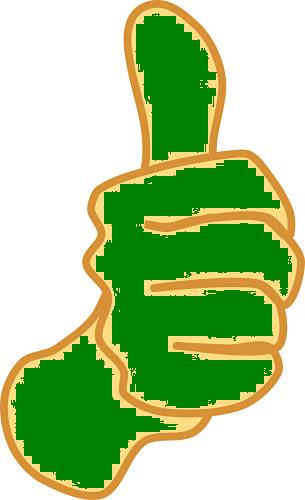 